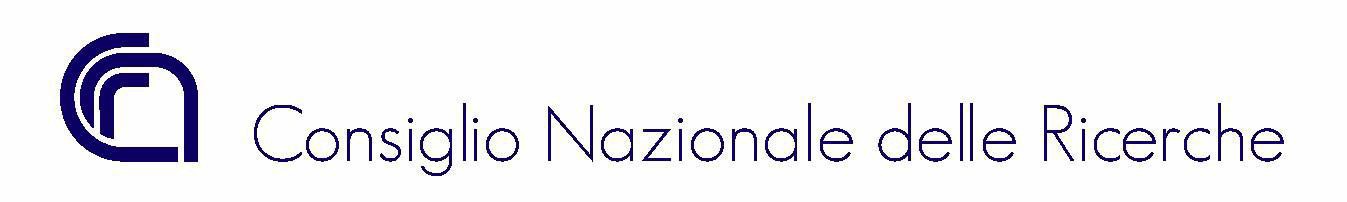 DIREZIONE GENERALEInformativa sul trattamento dei dati personali resa ai sensi dell’art. 13 del Regolamento UE679/2016Con la presente informativa si forniscono le informazioni circa il trattamento dei dati personali agli interessati a partecipare all’avviso per manifestazione di interesse volto all'affidamento dell'incarico di Responsabile dell’Unità Processi, Anticorruzione e Trasparenza afferente alla Direzione Generale.I dati saranno trattati nel rispetto dei principi di correttezza, liceità, trasparenza e riservatezza nonché delle disposizioni europee e nazionali in materia di protezione dei dati personali di cui al suindicato Regolamento UE 679/2016 e al Decreto legislativo 30 giugno 2003, n. 196, come modificato dal Decreto legislativo 10 agosto 2018, n.101 (c.d. Codice della Privacy).TITOLARE DEL TRATTAMENTOTitolare del trattamento è il Consiglio Nazionale delle Ricerche, con sede in piazzale Aldo Moro, 7 – 00185 Roma.Punto di contatto del Titolare del trattamento dei dati è il Direttore Generale, presso il Consiglio Nazionale delle Ricerche - Piazzale Aldo Moro n. 7 00185 Roma (Email: protocollo-ammcen@pec.cnr.it, telefono +39 06.49933832)RESPONSABILE DELLA PROTEZIONE DEI DATIIl Responsabile della Protezione dei Dati (RPD) è raggiungibile al seguente indirizzo mail: rpd@pec.cnr.it; presso il Consiglio Nazionale delle Ricerche - Piazzale Aldo Moro n. 7 00185 Roma.FINALITÀ DEL TRATTAMENTOSi informano gli interessati che il trattamento dei dati personali da essi forniti in sede di partecipazione alla procedura de qua è finalizzato all’espletamento delle attività, dei compiti e degli obblighi legali connessi allo svolgimento della procedura di cui al conferimento del Responsabile dell’Unità Processi, Anticorruzione e Trasparenza. I dati conferiti hanno natura obbligatoria per il conseguimento delle finalità di cui sopra; il loro mancato, parziale o inesatto conferimento comporta l’impossibilità di partecipare e di dare corso alla procedura.BASE GIURIDICA DEL TRATTAMENTOLa base giuridica del trattamento dei dati personali è rappresentata dall’esercizio di pubblici poteri di cui è investito il Titolare del trattamento, secondo quanto previsto dall’articolo 6, comma 1, lettera e) del Regolamento (UE) 2016/679. Le norme di legge di riferimento sono contenute nel decreto legislativo 30.03.2001 n. 165, recante “Norme generali sull’ordinamento del lavoro alle dipendenze delle amministrazioni pubbliche” e successive modificazioni, nonché nel “Disciplinare in materia di incarichi dirigenziali e di responsabilità” del CNR, approvato con la delibera n.15 adottata dal Consiglio di amministrazione nella riunione del 5 febbraio 2019.TIPI DI DATI TRATTATI E MODALITA’ DEL TRATTAMENTOLe categorie di dati trattati sono dati personali, in particolare identificativi, anagrafici e di contatto contenuti nella domanda di partecipazione, nel curriculum vitae e nella fotocopia del documento di riconoscimento.Il trattamento dei dati avverrà a cura delle persone preposte al relativo procedimento il cui Responsabile interno è il Direttore Generale, punto di contatto del Titolare, con l’utilizzo di procedure anche informatizzate, nei modi e nei limiti necessari per perseguire le finalità suindicate. Il Titolare non adotta per tale trattamento alcun processo decisionale automatizzato, compresa la  profilazione di  cui  all’art.  22, paragrafi 1 e 4 del Regolamento UE n. 679/2016.DESTINATARI DEI DATII dati trattati non costituiranno oggetto di diffusione, tranne nei casi previsti dalle disposizioni normative applicabili, con particolare riguardo alle norme in materia di trasparenza e pubblicità D. Lgs. 33/2013 e s.m.i., e potranno essere comunicati a terzi o resi accessibili, esclusivamente per lo svolgimento della procedura comparativa nei casi e alle condizioni previste dalla legge. Tali dati personali, una volta acquisiti dall’interessato unicamente per il conseguimento delle finalità indicate, possono essere trattati dalle seguenti categorie di soggetti:- dipendenti del CNR autorizzati al trattamento dei dati personali;I dati trattati non saranno oggetto di trasferimento verso paesi o organizzazioni internazionali.TERMINI DI CONSERVAZIONE DEI DATII dati personali raccolti saranno trattati per il tempo necessario per adempiere alle finalità sopra indicate da parte dell’Amministrazione. Al fine di garantire un trattamento corretto e trasparente i dati personali e documenti relativi al vincitore della procedura per l’affidamento del suddetto incarico di Responsabile dell’Unità Processi, Anticorruzione e Trasparenza saranno conservati illimitatamente per finalità di tipo istituzionale e storiche indipendentemente dall'accettazione o meno dell’incarico da parte del candidato. Dati e documenti presentati dagli altri candidati che hanno partecipato alle presenti manifestazioni di interesse e che non risultano selezionati potranno essere proposti per lo scarto documentale dopo 10 anni dalla conclusione dell’iter amministrativo legato alle citate procedure. Lo scarto degli archivi pubblici e dei documenti, ai sensi del d.lgs. 22 gennaio 2004, n. 42, Codice dei beni culturali e del paesaggio, è soggetto, ad ogni modo, alla preventiva autorizzazione della Soprintendenza archivistica territorialmente competente, secondo quanto disposto dall'art. 21, comma 1, lettera d).DIRITTI DEGLI INTERESSATIIl Regolamento (UE) 2016/679 attribuisce ai soggetti interessati i seguenti diritti:diritto di accesso (art. 15 del Regolamento (UE) 2016/679);diritto di rettifica (art. 16 del Regolamento (UE) 2016/679);diritto alla cancellazione (art. 17 del Regolamento (UE) 2016/679);diritto di limitazione di trattamento (art. 18 del Regolamento (UE) 2016/679);diritto alla portabilità dei dati (art. 20 del Regolamento (UE) 2016/679);diritto di opposizione (art. 21 del Regolamento (UE) 2016/679);In relazione al trattamento dei dati, l'interessato potrà rivolgersi al Direttore Generale, punto di contatto del Titolare del trattamento dei dati, per esercitare i propri diritti o in alternativa al Responsabile della Protezione Dati ai contatti su indicati..DIRITTO DI RECLAMOGli interessati nel caso in cui ritengano che il trattamento dei dati personali a loro riferiti sia compiuto in violazione di quanto previsto dal Regolamento UE 679/2016 hanno il diritto di proporre reclamo al Garante, come previsto dall'art. 77 del Regolamento UE 679/2016 stesso, o di adire le opportune sedi giudiziarie ai sensi dell’art. 79 del Regolamento UE 679/2016.